ПРОЕКТ                                                     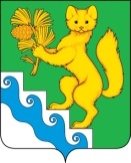 БОГУЧАНСКИЙ РАЙОННЫЙ СОВЕТ ДЕПУТАТОВ                                             РЕШЕНИЕ                 .2023                         с. Богучаны                    №  О  внесении изменений и дополнений в решение Богучанского районного Совета депутатов от  27.12.2022 № 35/1-269 «О районном бюджете на 2023 год и плановый период 2024-2025 годов» В соответствии со статьями 32, 36, 64, 65 Устава Богучанского района Красноярского края Богучанский районный Совет депутатов, РЕШИЛ:1. Внести в  решение  Богучанского районного  Совета депутатов от 27.12.2022 № 35/1-269 «О районном бюджете на 2023 год и плановый период 2024-2025  годов»  следующие изменения:1.1. в пункте 1:в подпункте 1.1) цифры «2 832 495 635,00» заменить цифрами «2 897 111 401,36»;в подпункте 1.2) цифры «2 849 318 159,00» заменить цифрами «2 963 194 420,24»;в подпункте 1.3) цифры « 16 822 524,00» заменить цифрами «66 083 018,88»;в подпункте 1.4) цифры « 16 822 524,00» заменить цифрами «66 083 018,88»;в подпункте 2.1) цифры «2 673 537 286,00» заменить цифрами «2 749 260 886,00», цифры «2 666 505 019,00» заменить цифрами «2 706 298 419,00»;в подпункте 2.2) цифры «2 673 537 286,00» заменить цифрами «2 733 060 886,00», цифры «2 666 505 019,00» заменить цифрами «2 706 298 419»;в подпункте 2.3) слова « дефицит районного бюджета на 2024 год в сумме 0,00» заменить словами «профицит районного бюджета на 2024 год в сумме 16 200 000,00»;в подпункте 2.4) слова «на 2024 год в сумме  0,00 рублей» заменить словами «на 2024 год в сумме 16 200 000,00 рублей  со знаком минус»;1.2.  в пункте 11:подпункт 1.2) изложить в следующей редакции:«2) субвенции бюджетам поселений Богучанского района на 2023 год в сумме 6 611 100,00 рублей, на 2024 год  в сумме  6 970 200,00 рублей, на 2025 год  в сумме 7 211 800,00 рублей согласно приложениям 12, 13 к настоящему решению»;подпункт 1.3) изложить в следующей редакции:«3) иные межбюджетные трансферты на 2023 год в сумме 62 541 550,00 рублей, на 2024 год  в сумме 35 804 850,00 рублей, на 2025 год  в сумме 35 804 850,00 рублей, в том числе:иные межбюджетные трансферты на реализацию мероприятий по трудовому воспитанию несовершеннолетних  граждан в возрасте от 14 до 18 лет на территории Богучанского района  на 2023 год и плановый период 2024-2025 годов в сумме 2 578 250,00 рублей ежегодно, согласно приложению 14 к настоящему решению;иные межбюджетные трансферты бюджетам поселений Богучанского района на содержание автомобильных дорог общего пользования местного значения  за счет средств дорожного фонда Богучанского района  на 2023 год   в сумме 15 757 500,00 рублей, согласно приложению 15 к настоящему решению;иные межбюджетные трансферты на поддержку мер по обеспечению сбалансированности бюджетов поселений на 2023 год в сумме 41 833 200,00 рублей и плановом периоде 2024-2025 годов в сумме 33 226 600,00 рублей ежегодно, согласно приложению 16 к настоящему решению;иные межбюджетные трансферты бюджетам поселений Богучанского района на обустройство и восстановление воинских захоронений на 2023 год в сумме 437 000,00 рублей, согласно приложению 21 к настоящему решениюиные межбюджетные трансферты бюджетам поселений Богучанского района из районного бюджета на поддержку физкультурно-спортивных клубов по месту жительства администрации  Невонского  сельсовета  на 2023 год в сумме  216 800,00 рублей;иные межбюджетные трансферты бюджетам поселений Богучанского района на частичную компенсацию расходов на повышение оплаты труда отдельным категориям работников бюджетной сферы Богучанского района на 2023 год в сумме 1 718 800,00 рублей согласно приложению 22 к настоящему решению.В случае предоставления районному бюджету из краевого бюджета иных межбюджетных трансфертов, имеющих целевое назначение, бюджетам поселений Богучанского района могут быть предоставлены иные межбюджетные трансферты из районного бюджета на те же цели.Распределение иных межбюджетных трансфертов бюджетам поселений Богучанского района утверждается решением Богучанского районного Совета депутатов».1.3. в пункте 14 цифры «16 060 400,00» заменить цифрами «16 068 638,00»;1.4. в пункте 15 слова  «на 2023 год  в сумме 10 000 000,00» заменить словами «на 2023 год в сумме 2 000 000,00»;1.5. в абзаце 1. пункта 17 слова  «на 1 января 2024 год  в сумме 0,00» заменить словами «на 1 января 2024 год  в сумме 16 200 000,00».2. Приложения 1 - 8, 13, 16, 19, 20 к решению Богучанского районного Совета депутатов от 27.12.2022  № 35/1-269 изложить в новой редакции согласно приложениям 1 - 12 к настоящему решению.Дополнить решение Богучанского районного Совета депутатов от 27.12.2022  № 35/1-269 приложениями  21,22 согласно приложениям 13,14 к настоящему решению.3. Контроль за исполнением настоящего решения возложить  на постоянную комиссию по бюджету и финансам  (А.Н.Горбачев). 4. Настоящее решение подлежит официальному опубликованию и   вступает в силу   со дня,  следующего за днем   опубликования в Официальном вестнике Богучанского района.                                                                                                                                                                                                                                                                    И.о. председателя  Богучанского районного Совета  депутатов                                                   О.А.Шишкова  ________________   «  » февраля 2023           Глава           Богучанского района                                                                                            А.С.Медведев  _______________ «  » февраля 2023